המבנה העשרוני בתחום המאה 1.סמנו 38 כוכביםסמנו 25 כוכבים2. כתבו את המספר העוקב.______,39        ______,87      ______,54     ______, 99     ______, 76       ______,59     ______,91    ______, 17     3. כתבו את המספר הקודם.51,______     1,______    60,______   42,______  100,______     10,______    54,______   89,______  4. לאן יגיע הקנגורו בכל קפיצה? השלימו מספרים מתאימים.5. מתחו קו מכל מספר אל המקום המתאים לו בערך על ישר המספרים.6. כתבו בכל סעיף שלוש אפשריות שונות.א. ב.7. כמה כסף יש ?א. 	ב.  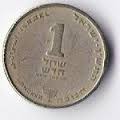 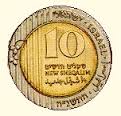 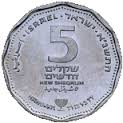    _______שקלים 	                          _______שקלים 8. לדפנה יש 4 מטבעות כסף. כמה כסף יש לדפנה?כתבו שלוש אפשריות שונות.	        ______ ש"ח 	        ______ ש"ח 	        ______ ש"ח 9. הקיפו עשרות ויחידות לפי כל מספר. 10 רשמו שלושה מספרים לקטע המסומן.	     _______ , ______ ,_______11. השלימו את הסדרות בקפיצות שוות 56, 57,_____ ,______ ,______ ,______35, 40,______ , _______ ,_______ ,______14, 24,______, ______,_______ ,___ ___ ,______72, 74,______, ______,_______ ,___ ___ ,______12. כתבו מספרים מתאימים .מספר חד ספרתי אי זוגי: ______________________המספר דו ספרתי הגדול ביותר:_________________מספר שספרת העשרות שלו היא 3:____________________מספר שספרת היחידות יותר גדולה מספרת העשרות:__________מספר ששתי הספרות גדולות מ-5___________________מספר תלת ספרתי:___________________